Windows nedir?a. Kelime işlem yazılımı 	    b. Veri tabanı yazılımı    	c. Uygulama yazılımı 	   d. İşletim sistemi yazılımı  Excel’de hücre içerisine ondalık basamak sayısı 3 olacak şekilde kg cinsinden kütle değerleri girebilmek için nasıl biçimlendirme yapılır?a. Hücre seç – Sol tıkla – Hücreleri biçimlendir – Sayı – İsteğe uyarlanmış – 0.000 “kg” 		b. Hücre seç – Sağ tıkla – Hücreleri biçimlendir – Sayı – İsteğe uyarlanmış – 0.000 “kg” 		c. Hücre seç – Sağ tıkla – Hücreleri biçimlendir – Sayı – Özel – 0.000 “kg” 		d. Hücre seç – Sağ tıkla – Hücreleri biçimlendir – Sayı – İsteğe uyarlanmış – 0.000 kg		PowerPoint’de slayt tasarımı seçmek için aşağıdakilerden hangisi kullanılır?a. Görünüm - Temalar     		b. Ekle - Temalar    c. Slayt gösterisi  – Temalar      	d. Tasarım - Temalar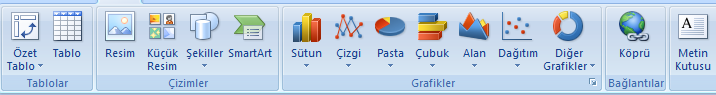 Yanda görmüş olduğunuz araç çubuğu Microsoft Excel programında hangi ana menüye aittir? a. Giriş 	 b. Ekle 	 c. Veri 	   d. Formüller 	“8 byte 2x bit’e eşittir.” ifadesinde x yerine aşağıdakilerden hangisi gelmelidir?a. 3		b. 4                    c. 5                         d. 6   Verilerin, donanımın ve yazılımın paylaşılarak maliyetin düşürülmesi ve bilgisayarlar arası haberleşmenin yapılması amacıyla bilgisayarların birbirine bağlanmasıyla oluşturulan sisteme ne ad verilir?a. İşletim sistemi	 	b. Bilgisayar ağı		c. Merkezi İşlem Birimi	     d. Kişisel bilgisayarD2 hücresinde bir öğrencinin dönem sonu başarı notu yazılıdır. Eğer bu not 50’den küçükse KALDI; 50’ye eşit veya 50’den büyükse GEÇTİ bilgisini yazan formül aşağıdakilerden hangisidir?a. EĞER(D2>=50; “KALDI”; “GEÇTİ”)                   b. EĞER(D2<50; “KALDI”; “GEÇTİ”)
c. EĞER(D2<=50; “KALDI”; “GEÇTİ”)                   d. EĞER(D2<50; “GEÇTİ”; “KALDI”) Excel’de tutulan bir marketin stok kayıtlarındaki mallardan miktarı 250 kg ve altında olanları kırmızı, 250 kg üzerinde olanları yeşil olarak görüntülemek için hangi yolu izlersiniz?	a. Formüller – Stiller – Koşullu biçimlendirme		b. Giriş – Stiller – Koşullu biçimlendirme		c. Gözden geçir – Stiller – Koşullu biçimlendirme		d. Ekle – Stiller – Koşullu biçimlendirme	PowerPoint’de sunu sayfasında tarih, üst/alt bilgi ve slayt numarası alanlarıyla ilgili biçimsel değişiklikler nereden yapılır?a. Animasyonlar – Sunu görünümleri – Asıl Slayt		b. Tasarım – Sunu görünümleri – Asıl Slayt	c. Görünüm – Asıl görünümler – Asıl Slayt	                             d. Giriş – Sunu görünümleri – Asıl SlaytWord’de içindekiler tablosu nereden oluşturulur?	a. Giriş menüsü – İçindekiler – İçindekiler Tablosu Ekle	b.Başvurular menüsü – İçindekiler – İçindekiler Tablosu Ekle	c. Ekle menüsü – İçindekiler – İçindekiler Tablosu Ekle	d. Sayfa Düzeni menüsü – İçindekiler – İçindekiler Tablosu Ekle